Dear Colorado Choral Directors,As Director of Choral Activities at    – , I am excited to once again offer you a great performance opportunity for your students.  This year will be the twelfth year of the Southern Colorado High School Honor Choir.  It is being held in conjunction with the Southern Colorado High School Honor Orchestra on the campus of Colorado State University – Pueblo, November 18-19, 2016.  This year Dr. Frank Eychaner from the University of Texas Permian Basin will be the guest conductor for the honor choir and Timothy Hsu will be the conductor for the orchestra festival.  In place of an audition tape for each student, I invite you to recommend your best quartet or double quartet of singers to participate in this weekend event.  Because of the tremendous response and participation in last years’ honor choir, we have had to place a cap on the number of students we are able to take.  We will give consideration to the first 110 students responding, with quartets from each school having first priority.  It is my desire to make the choir as balanced as possible. We will take applications, accompanied by the appropriate fees, in the order in which we receive them.  We will be happy to take early applications. Registration fees are non-refundable.Please notify us by e-mail or phone your interest in participating in this event.  We need your response by Friday, October 14.  Attached, you will find the schedule information for the honor choir and a list of the repertoire to be performed.  All music will be provided for the choral members as well as practice CD’s.  Upon notification from you, we will mail copies of the music and a master copy of the practice CD from which duplicates can be made.  Applications, with appropriate fees attached, need to be postmarked by Friday, October 21.  The only cost to your students will be a $35 per student registration fee.  This year’s fee will include the cost of a festival t-shirt for each participant.  Individual schools will also be responsible for transportation to and from the university, food money, and housing needs if coming from a school too far to commute.  Please contact the Music Department office at 719-549-2552 for hotel options.  The students will be expected to have their vocal parts learned and adequately prepared before arriving for the event.  This year, we are also excited to offer scholarship auditions during the event weekend.  Participating high school students will have an opportunity to audition for entrance into the music program and are eligible for scholarship consideration at Colorado State University-Pueblo.  Please visit our website at http://chass.csupueblo.edu/music/scholarships.htm for more details on eligibility requirements and deadlines.  Please call the Music Department office at 719-549-2552 to schedule your audition time.I hope that you will be excited about the Southern Colorado High School Honor Choir and will participate in this event.  If you have any questions, please contact me at 719-549-2125 or dana.ihm@csupueblo.edu.  I look forward to hearing from you.Sincerely,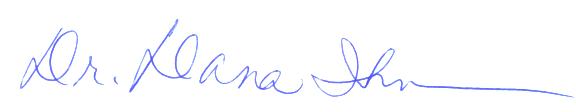 Dr. Dana Ihm, Director of Choral Activities   – 719-549-2125dana.ihm@csupueblo.edu 